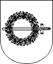 KLAIPĖDOS R. VEIVIRŽĖNŲ JURGIO ŠAULIO GIMNAZIJOSDIREKTORIUS               ĮSAKYMASDĖL KLAIPĖDOS R. VEIVIRŽĖNŲ JURGIO ŠAULIO GIMNAZIJOS           MOKINIŲ NEMOKAMO MAITINIMO KARANTINO IR EKSTREMALIOS                SITUACIJOS LAIKOTARPIU TVARKOS APRAŠO PATVIRTINIMO                                        2020 m. lapkričio 3 d. Nr. V–113                                          Veiviržėnai            Vadovaudamasis Lietuvos Respublikos sveikatos apsaugos ministro 2011 m. lapkričio 11 d. įsakymo Nr. V – 964 „Dėl vaikų maitinimo organizavimo tvarkos aprašo patvirtinimo „Dėl mokinių nemokamo maitinimo organizavimo karantino ir ekstremalios situacijos laikotarpiu“ pakeitimo,           t v i r t i n u Klaipėdos r. Veiviržėnų Jurgio Šaulio gimnazijos mokinių nemokamo maitinimokarantino ir ekstremalios situacijos laikotarpiu tvarkos aprašą (pridedama).Direktoriaus pavaduotojas ugdymui			               Karolis Pugačiauskaspavaduojantis direktoriųKLAIPĖDOS R. VEIVIRŽĖNŲ JURGIO ŠAULIO GIMNAZIJOSMOKINIŲ NEMOKAMO MAITINIMO KARANTINO IR EKSTREMALIOS SITUACIJOS LAIKOTARPIU TVARKOS APRAŠASSKYRIUS BENDROSIOS NUOSTATOSMokinių nemokamo maitinimo karantino ir ekstremalios situacijos Veiviržėnų Jurgio Šaulio gimnazijoje (toliau – Gimnazija) tvarkos aprašas (toliau – aprašas) nustato gimnazijoje besimokančių mokinių nemokamo maitinimo organizavimą, veiklos koordinavimą ir lėšų tikslinį naudojimą.Nemokamas maitinimas Gimnazijoje organizuojamas vadovaujantis Lietuvos Respublikos sveikatos apsaugos ministro 2011 m. lapkričio 11 d. įsakymu Nr. V-964 „Dėl Vaikų maitinimo organizavimo tvarkos aprašo patvirtinimo“ pakeitimu, Klaipėdos raj. Savivaldybės tarybos 2010 sausio 28 d. sprendimu Nr. T11-8 priimtu mokinių nemokamo maitinimo mokyklose tvarkos aprašu, Klaipėdos raj. Savivaldybės tarybos sprendimu dėl Klaipėdos rajono savivaldybės tarybos 2010 m. sausio 28 d.. sausio 28 d. sprendimo Nr. T11-8 „ Dėl mokinių nemokamo maitinimo mokyklose tvarkos aprašo patvirtinimo“ pakeitimo.Už mokinių nemokamo maitinimo organizavimą gimnazijoje atsako Gimnazijos vadovas.II SKYRIUSNEMOKAMO MAITINIMO ORGANIZAVIMAS KARANTINO IR EKSTREMALIOS SITUACIJOS LAIKOTARPIUGimnazija informuoja pareiškėjus ir mokinius apie jiems paskirtą socialinę paramą mokiniams ne vėliau kaip per 2 darbo dienas nuo sprendimo dėl socialinės paramos mokiniams skyrimo priėmimo dienos.Nemokamo maitinimo karantino ir ekstremalios situacijos laikotarpiu Gimnazijoje tvarka:tęsia nemokamą maitinimą mokiniams nustatyta tvarka, kuriems jis yra skirtas;informuoja apie sauso davinio atsiėmimo sąlygas mokinius, jų tėvus (įtėvius, globėjus) per Tamo dienyną/el. paštą.formuoja maisto produktų rinkinius už 10 darbo dienų ir organizuoti jų išdavimą, nustatytu atsiėmimo laiku Gimnazijoje;kontroliuoja, kad maisto rinkiniai būtų kokybiški, atitiktų higienos normų reikalavimus ir nustatytas nemokamo maitinimo kainas;organizuoja mokinių nemokamo maitinimo saugų atidavimą (kaukės, vienkartinės, pirštinės, saugus atstumas nuo kito asmens)–––––––––––––––––––––